Axialer Dachventilator DZD50-4AVerpackungseinheit: 1 StückSortiment: 
Artikelnummer: 0087.0426Hersteller: MAICO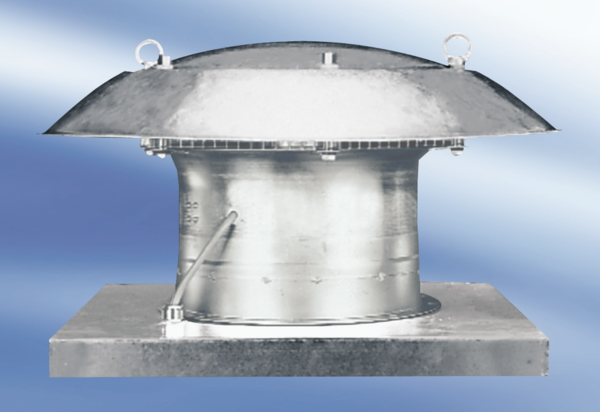 